Для учеников 3-4 классов в МАОУ «Лицей № 56» реализуется программа «Боремся с недостатками». Психологи школы вместе с ребятами обсуждают вредные привычки – драки, сквернословие, кражи. В ходе занятий ученики сами разрабатывают правила поведения   и предлагают способы борьбы с вредными привычками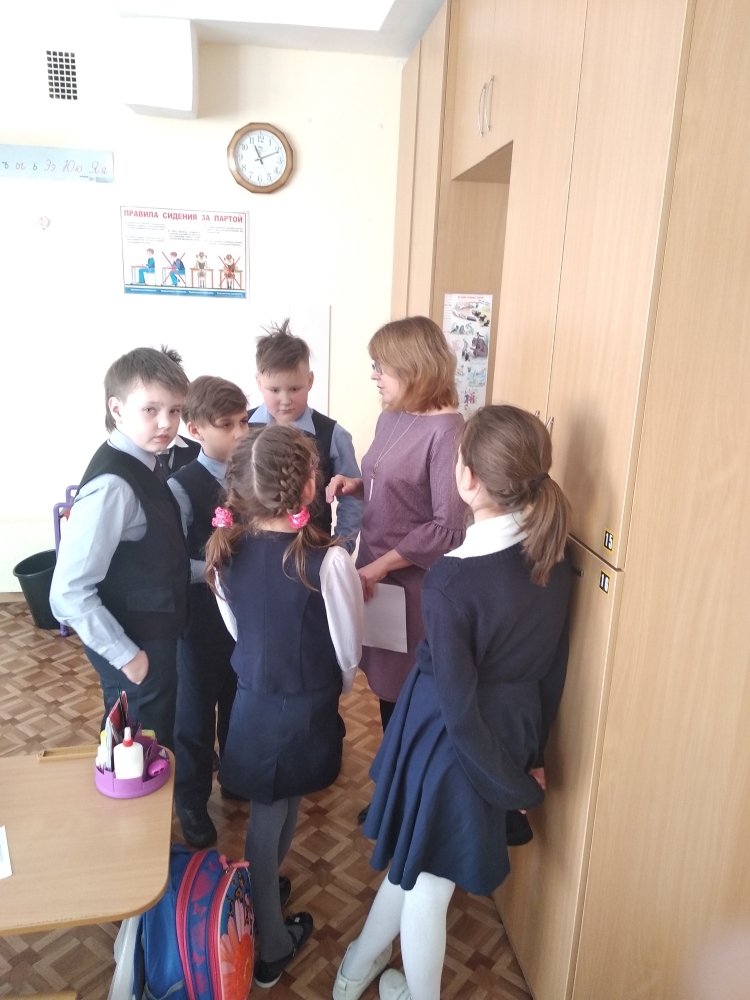 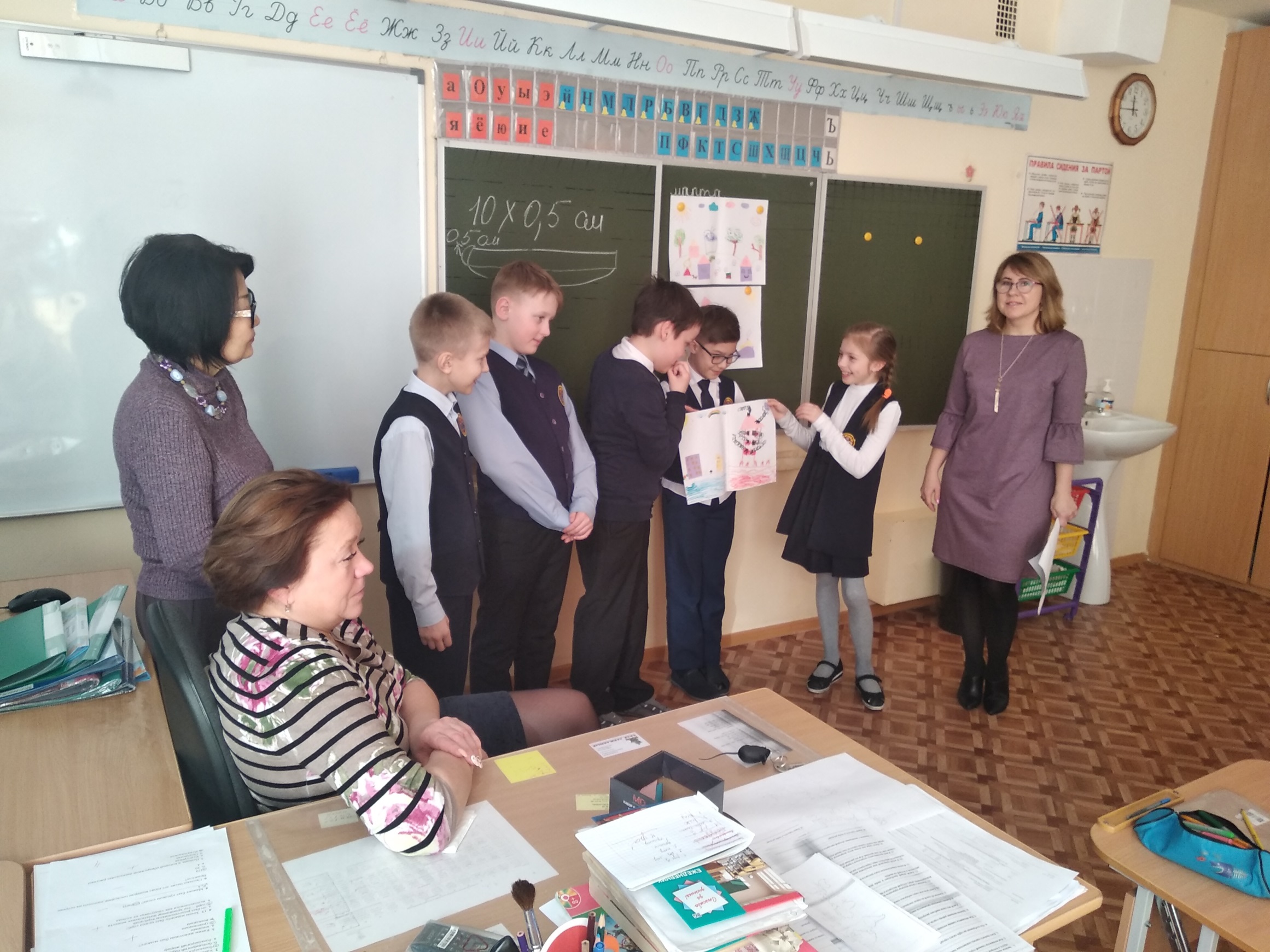 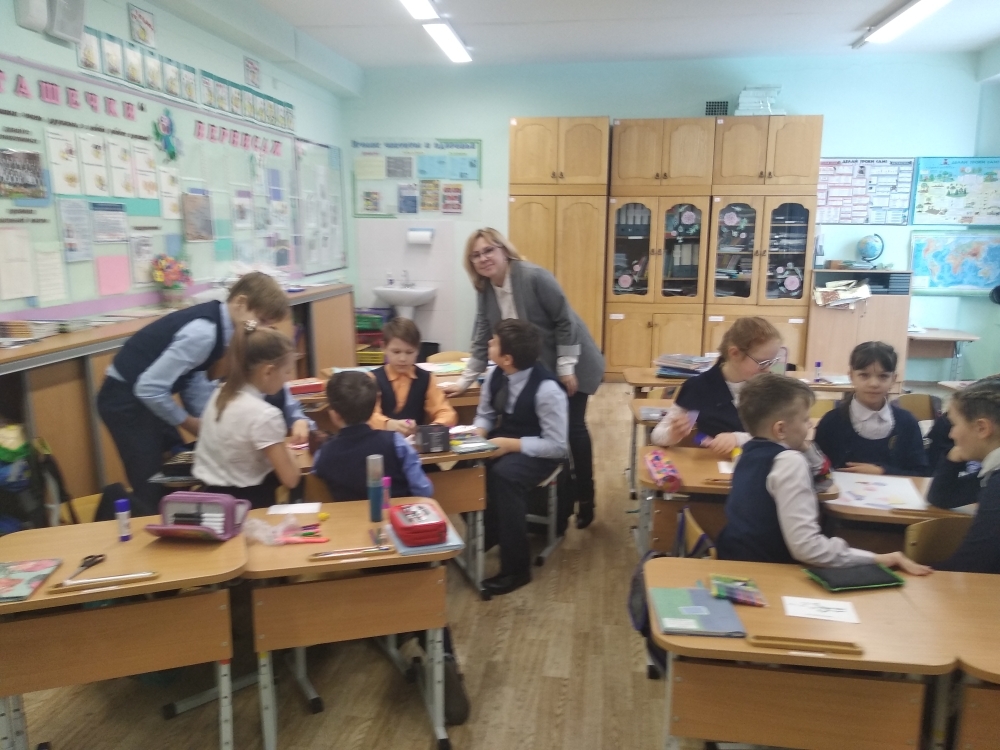 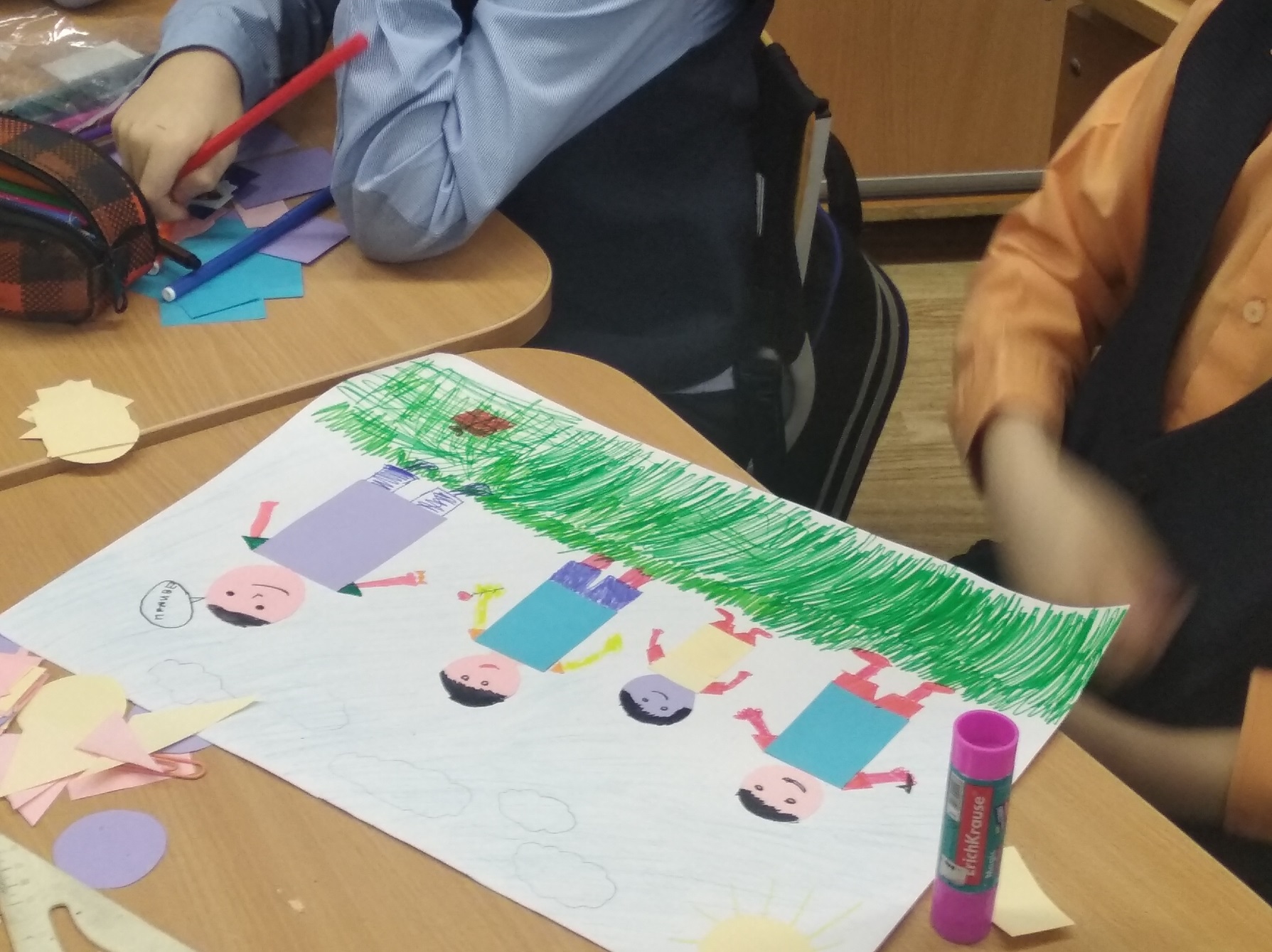 